NYILATKOZAT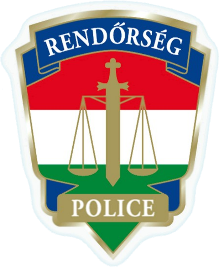 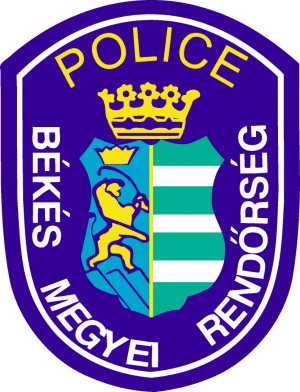 Az „Át-Járás tábor” című, Nemzeti Bűnmegelőzési Tanács által támogatott, BM-20-P-0041 azonosítószámú projekt keretében megvalósuló nyári táborhoz.Helyszín: Gellény Birtok (5700 Gyula, Bicere tanya 16.)12/1991. (V.18.) NM rendelet 2. melléklete alapjánGyermek neve:Születési dátum:Lakcím:Anyja neve:Nyilatkozat arról, hogy a gyermekemen az alábbi tünetek NEM észlelhetők:kérem jelölje be "x"-elláztorokfájásköhögéshányáshasmenésbőrkiütéssárgaságsúlyos bőrelváltozás, bőrgennyesedésváladékozó szembetegség, gennyes fül- és orrfolyása gyermek tetű- és rühmentesAz elmúlt 2 hétben járt-e külföldön?Nyilatkozatot kiállító törvényes képviselő neve:Aláírása:Lakcíme:Telefonos elérhetősége:Nyilatkozat kiállításának dátum: